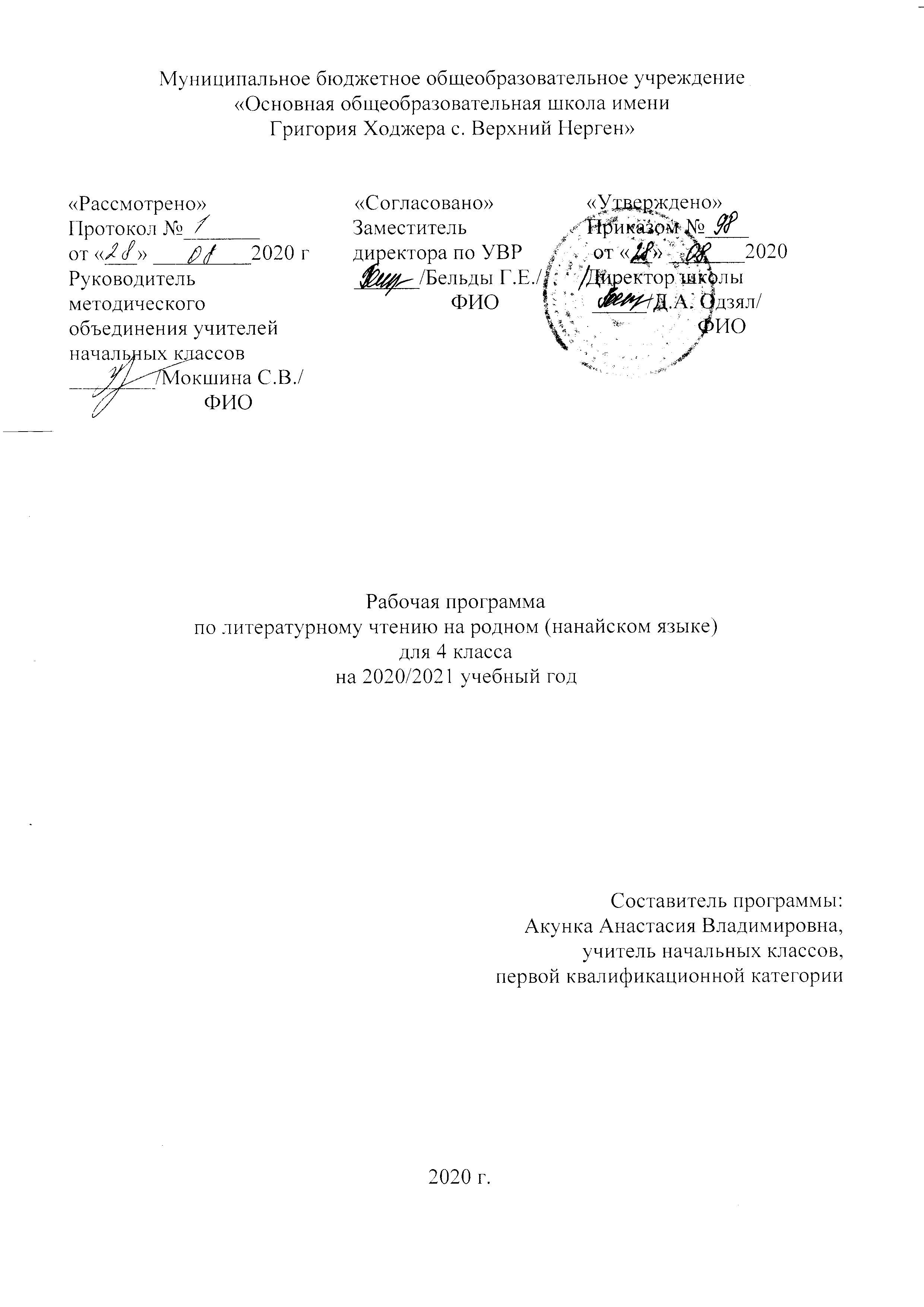 Пояснительная запискаРабочая программа для 4 класса по литературному чтению на нанайском  языке  составлена на основе - Федерального компонента государственного образовательного стандарта  основного общего образования; - учебного плана МБОУ ООШ с.Верхний Нерген на 2020-2021 учебный год, - ООП НОО МБОУ ООШ с.Верхний Нерген, Примерной программы по   родному языку. / [сост. Е. С. Бельды]. — Якутск.: Бичик, 2016 год.   Учебник  Л. Т. Киле, Г. Н. Оненко. «Нанайский язык. 3 класс», учебное пособие  на нанайском языке для  3 класса общеобразовательных учреждений,  Хабаровск. Издательский дом «Приамурские ведомости»,2014гКоличество часов по учебному плану:Всего – 34 ч/год; 1 ч/неделюЦель обучения: создание условий для овладения учащимися видами речевой деятельности как средством общения  в повседневной жизниЗадачи:осознание значимости родного языка в сохранении культуры своего народа и личностного развития;использование средств общения в социально-бытовой и социально-культурной, учебно-трудовой, игровой сфере;осуществление устного и письменного речевого общения на основе грамотного использования норм родного языка;развитие у детей патриотического чувства по отношению к родному языку: любви и интереса к нему, осознания его красоты и эстетической ценности, гордости и уважения к языку как части нанайской национальной культуры;осознание себя носителем языка, языковой личностью, которая находится в постоянном диалоге (через язык и созданные на нем тексты) с миром и с самим собой; воспитание потребности пользоваться всем языковым богатством (а значит, и познавать его), совершенствовать свою устную и письменную речь, делать её правильной, точной, богатой.Планируемые результатыЛичностные результаты- освоение социальной роли ученика; формирование мотивации к учебной деятельности; понимание личностного смысла учения.- умение формулировать собственное отношение к прочитанному художественному тексту, оценивать его;- умение формулировать базовые нравственные ценности, нашедшие отражение в прочитанном тексте;Выпускник получит возможность для формирования: выраженной устойчивой учебно-познавательной мотивации учения;устойчивого учебно-познавательного интереса к новым общим способам решения задач;компетентности в реализации основ гражданской идентичности в поступках и деятельности.Метапредметные результаты- овладение логическими действиями сравнения, анализа, обобщения;  - определение в совместной деятельности с партнёрами   общей цели, распределение ролей, осуществление взаимного контроля, адекватное оценивание собственного поведения и поведения других участников; готовность конструктивно разрешать конфликтные ситуации, уважительно относиться к особенностям поведения партнёров, принадлежащих к иной этнической культуре;- овладение базовыми предметными и межпредметными понятиями, соотнесение их с аналогичными понятиями в курсе литературного чтения на родном языке.Выпускник получит возможность научиться:с учетом целей коммуникации достаточно точно, последовательно и полно передавать партнеру необходимую информацию как ориентир для построения действия;адекватно использовать речь для планирования и регуляции своей деятельности;адекватно использовать речевые средства для эффективного решения разнообразных коммуникативных задач.Предметные результатыА. Речевая компетенция в коммуникативной сфере: В результате обучения литературному чтению в 4 классе выпускник научится:овладение основными видами речевой деятельности на родном языке, познавательной, духовной (эмоционально- оценочной) и творческой деятельности;  воспринимать на слух художественные, научно - популярные и учебные тексты, осмысленно читать и адекватно понимать их; -   различать художественные, научно-популярные и учебные тексты, понимание специфики художественных текстов;-видеть в художественном тексте языковые средства художественной выразительности и понимать, с какой целью они употреблены писателем;В области говорения:-связно высказываться (на элементарном уровне) о природе, явлениях природы, об услышанном и увиденном, о герое сказки, герое литературного произведения, при этом выражая свое отношение к предмету высказывания (монологическая речь в рамках программных ситуаций и тем).-сравнивать персонажей родной литературы художественных текстов с персонажами русских художественных текстов, характеризовать их, оценивать их поступки, находить сходные черты в их поведении, высказывать своё отношение к ним;В области чтения:выразительно читать вслух;читать про себя, при этом понимать содержание читаемого текста (он должен быть построен на известном детям языковом материале);понимать содержание текстов, включающих в себя несколько незнакомых слов, о значении которых можно догадаться;использовать приемы текстового чтения по вопросам или темам, интересующим учащихся.-понимание цели чтения, использование разных видов чтения на родном языке; умение осознанно воспринимать и оценивать содержание научно-популярных и учебных текстов, определять специфику художественных текстов, участвовать в их обсуждении, давать и обосновывать нравственную оценку поступков героев;-достижение необходимого для продолжения образования уровня речевой и читательской компетентности; -понимание темы прочитанного художественного, научно- популярного или учебного текста, его основной мысли;овладение начальными умениями выразительного чтения   стихотворных текстов на родном языке;- умение самостоятельно выбирать интересующую литературу, пользоваться справочными источниками для получения дополнительной информации.Б. Языковая компетенция (владение языковыми средствами): Фонетика Выпускник научится:- адекватно произносить и различать на слух все звуки  родного (нанайского) языка;- корректно произносить предложения с точки зрения ихритмико интонационных особенностей;- применять основные правила чтения изученные в курсе начальной школы;Выпускник получит возможность научиться:- уточнять написание слова по словарю;- использовать  перевод отдельных слов (с русского языка на нанайский и обратно).Содержание. 34 часа.Развитие навыков чтения. Развитие навыков правильного, сознательного чтения вслух, выработка ускоренного темпа чтения за счет отработки приёмов целостного и точного зрительного восприятия слова. Развитие фонематического слуха. Воспитание эстетической отзывчивости на произведение. Умение самостоятельно подготовиться к выразительному чтению небольшого текста (выбрать тон и темп чтения, определить логические ударения и паузы). Понимание прочитанного (с помощью учителя). Развитие умения  улавливать главную мысль произведения, логику повествования, смысловые и интонационные связи в тексте (с помощью учителя). Развитие умения переходить от чтения вслух и чтению про себя. Определение вида чтения (изучающее, ознакомительное, выборочное), умение находить в тексте необходимую информацию, понимание её особенностей.   Осознанное чтение про себя небольшого по объему и жанру текста. Темп   чтения — не  меньше  30 -35 слов в минуту. Самостоятельная   подготовка к выразительному чтению.Виды  речевой и читательской деятельностиАудирование. Восприятие и понимание на слух родной звучащей речи, адекватное её понимание, ответы на вопросы по содержанию прослушанного речевого высказывания, умение самому задать вопрос по содержанию прослушанного, осознание цели прослушанного речевого высказывания. Восприятие на слух стихотворной речи. Определение настроения прослушанного.Определение целевой интонации предложения (вопрос, просьба, выражение чувства).   Воспринимать на слух звуки, интонацию предложений. Чтение. Чтение вслух. Постепенное увеличение темпа чтения, его беглости. Соблюдение орфоэпических и интонационных норм чтения на родном языке, преодоление орфоэпических и интонационных ошибок, обусловленных особенностями родной речи учащихся.  Развитие умения переходить от чтения вслух и чтению про себя. Восприятие, произношение, чтение и  графическое изображение звуков: - чистые и носовые гласные;-  долгие  и краткие гласные;- дифтонги;-увулярные согласные [ⱪ], [ӽ], [ӷ];- фонема  д с гласными  я, ё, е, ю;- фонемы [ i ], [н].- особенности произношения  всегда твёрдых фонем [т] и  [ӈ].                      Ударение. Словесное ударение в нанайском языке. Редукция гласных.Чтение про себя. Понимание при чтении про себя смысла прочитанного текста. Умение найти в прочитанном тексте нужную информацию.Выразительное чтение. Соблюдение фразовых ударений и пауз в предложении при чтении. Интонирование повествовательных, вопросительных, восклицательных предложений, предложений с обращениями, однородными членами. Чтение загадок, сказок, скороговорок, стихотворений с соблюдением интонаций и ударения в родном языке. Составление небольших высказываний по иллюстрациям к текстам после их прочтения (5-7 предложений), с помощью учителя.   Развитие навыков чтения. Развитие навыков правильного, сознательного чтения вслух, выработка ускоренного темпа чтения за счет отработки приёмов целостного и точного зрительного восприятия слова, понимание прочитанного (с помощью учителя). Развитие поэтического слуха. Воспитание эстетической отзывчивости на произведение. Умение самостоятельно подготовиться к выразительному чтению небольшого текста (выбрать тон и темп чтения, определить логические ударения и паузы).  Развитие умения быстро улавливать главную мысль произведения, логику повествования, смысловые и интонационные связи в тексте, с помощью учителя. Развитие умения переходить от чтения вслух и чтению про себя. Умение находить в тексте необходимую информацию, понимание её особенностей.    Осознанное чтение про себя любого по объему и жанру текста. Самостоятельная   подготовка к выразительному чтению.            Лексика. Слово и его значение. Использование словарей нанайского языка. Понимание слова как единства звучания и значения. Овладение необходимым запасом слов для учебного и бытового общения. Определение значения слова по тексту или уточнение значения с помощью  словаря (нанайско-русский словарь, нанайско-русский тематический словарь).  Развитие речи. Овладение нормами речевого этикета в ситуациях учебного и бытового общения  (приветствие, прощание, извинение, благодарность, обращение с просьбой), в том числе при общении с помощью средств ИКТ.       Практическое овладение устными монологическими высказываниями на определённую тему с использованием разных типов речи (описание, повествование, рассуждение).Говорение. Культура устной речи.Работа со словом.  Работа со словарями. Умение построить монологическое речевое высказывание небольшого объёма  (5-7 предложений) с опорой на авторский текст, по предложенной теме или в форме ответа на вопрос. Формирование грамматически правильной речи, эмоциональной выразительности и содержательности. Отражение основной мысли текста в высказывании. Передача содержания прочитанного или прослушанного с учётом специфики научно-популярного, учебного и художественного текстов. Передача впечатлений (из повседневной жизни, художественного произведения, изобразительного искусства) в рассказе (описание, рассуждение, повествование 5-7 предложений), с помощью учителя.         Краткий пересказ сказки, литературного произведения, аудиозаписи (4-5 предложений). Заучивание наизусть загадок, скороговорок, стихотворений, небольших текстов.   Словесное рисование по материалу прочитанного или увиденного в реальной жизни.   Создание небольших текстов и монологов (5-6 фраз).            Ударение.   Редукция гласных.Письмо. Культура письменной речи.  Составление небольшого рассказа по опорным словам (3-7 предложений), с помощью учителя.    Нормы письменной речи: соответствие содержания заголовку (отражение темы, места действия, характеров героев),       Придумывание продолжения, концовки начатого рассказа, диалога (3-6 предложений), с помощью учителя. Описание героя сказки, литературного произведения, природы (3-6 предложений), с помощью учителя. Коллективное небольшое изложение короткого текста, доступного по содержанию  и лексике.                             Виды читательской деятельностивательная деятельность)  Ответы на вопросы по содержанию прочитанного текста. Понимание учебных и научно-популярных текстов как источников информации. Определение темы, главной мысли (идеи) учебных и научно-популярных текстов. Установление причинно-следственных связей в тексте. Выделение ключевых слов в тексте. Умение перевести   слово, словосочетание, целое предложение с родного на русский и с русского языка на родной язык (с помощью словаря).Познавательная деятельность  Деление текста на части, определение темы каждой части, выделение ключевых слов и основных художественных образов. Характеристика героев (персонажей), определение и оценка их нравственных качеств на основе их поступков, высказываний. Установление причинно-следственных связей при характеристике поступков персонажей. Умение понять мотивы поступков персонажей, высказать собственное отношение к ним. Роль портрета, интерьера в характеристике персонажа. Сопоставление героев, их поступков, высказываний.  Пейзаж, его роль в художественном тексте. Вычленение и сопоставление эпизодов, их эмоциональной окраски. Составление рассказа по имеющимся в тексте иллюстрациям, с помощью учителя (5-7 предложений).Творческая деятельность  Развитие умения воспринимать на слух произведения различных жанров, эмоционально откликаться на них и передавать своё  настроение в рисунках, в совместном обсуждении услышанного, при драматизации отрывка из произведения. Интерпретация текста литературного произведения в творческой деятельности учащихся: чтение по ролям, инсценирование,   устное словесное рисование (5-7 предложений). Иллюстрирование сказок, литературных произведений и их героев.  Развитие умения различать состояние природы в различные времена года, настроение людей, оформлять свои впечатления в устной речи.   Создание собственного текста по серии иллюстраций к произведению или на основе личного опыта (4 класс 5-7 предложений), с помощью словаря.Круг детского чтения.Произведения  нанайского фольклора, произведения современных писателей, тексты исторические, приключенческие, научно-популярные, справочно – энциклопедические.Примерная тематика художественных текстов для чтения на родном языке: Фольклор.Мир детства. Времена года. Братья наши меньшие.       Наше  Отечество.  Основные темы детского чтения: фольклор дальневосточных этносов, произведения о Родине, природе, детях, о добре, дружбе, честности, юмористические произведения. Знакомство с произведениями нанайских писателей и поэтов: А. Самар, Г. Бельды, П. Киле. Рассказы Г. Оненко, Л. КилеПроизведения русских писателей и поэтов, переведённых на нанайский язык: Е.  Трутнева, В. Бианки, Н. Павлова, Е. Динник, Г. Скребицкий, Е. Чарушина, Н. Гернет, И. Соколов-Микитов, С. Маршак, Е. Пермяк, В. Цибизов, М. Родина, Л. Кассиль,С. Михалков.Введение. 1 ч.Фольклор.  9 ч.Загадки.Нанайская сказка «Мэргэн».«Почему лягушка и мышка живут врозь».	Сказки дальневосточных этносов.  Хантыйская сказка «Камышовка». Удэгейская сказка «Как собака себе друга искала». Нивхская сказка «Ленивая навага». Орочская сказка «Как у тайменя плавники на спине появились». Ульчская сказка «Лиса и рак».Мир Детства. 3 ч.В. Захаров «Нарисованная собака». Е. Пермяк «Знакомая дорога». В. Цибизов «Кормушка».  Времена года. 10 ч.Стихи и рассказы о зиме: Г. Скребицкий «Первый снег», «Художница Зима». И. Соколов-Микитов «Зима в лесу». А. Блок «Ёлка».Стихи и рассказы о весне: П. Киле «Прекрасная весна».	А Самар «Весенний Амур».Стихотворение о лете А. Пассар «Лето». «Весенний Амур». Рассказ «Птицы прилетели».Рассказы об осени: Н. Усенко  «Ягода с пятью вкусами». В. Бианки «Про грибы то я забыл». А. Пассар «Лето».Братья наши меньшие. 9 ч.Стихи и рассказы о животных: Е. Динник «Бурундуки». Е. Чарушин «Соболь».Г. Скребицкий «Ежи», «Лиса», «Медвежонок». В. Арсеньев «Росомаха».Рассказы «Белячок»,  «Как коты рыбу ловили», «Собака Сайка».Н. Гернет «В курятнике». Г. Бельды «Алхан».	Наше   Отечество. 2 ч.А. Самар  «Буду петь о своей Родине».  С. Михалков «День Победы».  Литературоведческая пропедевтикаФольклор. Общее представление об особенностях построения разных видов рассказывания: повествования (рассказ), описания (пейзаж, портрет, интерьер), рассуждения (монолог героя, диалог героев). Первоначальная ориентировка в литературных понятиях: художественное произведение, искусство слова, автор (рассказчик), сюжет (последовательность событий), тема. Герой произведения: его портрет, речь, поступки, мысли, отношение автора к герою.  Рассказ, стихотворение, — общее представление о жанре, наблюдение за особенностями построения и выразительными средствами. Библиографическая культураДеление текста на части, определение главной мысли каждой части и всего текста, озаглавливание каждой части и всего текста: определение главной мысли фрагмента, выделение опорных или ключевых слов, озаглавливание (с помощью учителя).           Нахождение в    тексте     описания (природы, внешнего вида героя, обстановки). Выявление мотивов поведения героев и определение своего и авторского отношения к событиям и персонажам (с помощью учителя).   Обогащение и активизация словаря учащихся, развитие устной речи, её содержательности, последовательности, точности, ясности и выразительности.  Ориентировка в учебной книге по содержанию, самостоятельное пользование методическим и ориентировочно-справочным аппаратом учебника,  вопросами и заданиями к тексту, сносками. Осознание понятия «Родина», представления о проявлении любви к Родине. Схожесть тем и героев в фольклоре разных народов.   Последовательное воспроизведение эпизодов с использованием специфической для данного произведения лексики (по вопросам учителя), рассказ по иллюстрациям, пересказ (5-7 предложений).         Характеристика героя произведения (выбор слов, выражений в тексте, позволяющих составить рассказ о герое), описание места действия (выбор слов, выражений в тексте, позволяющих составить данное описание на основе текста) (с помощью учителя).  Развитие наблюдательности при чтении поэтических текстов. Развитие умения предвосхищать (предвидеть) ход развития сюжета, последовательности событий.Тематический планТематический план по видам речевой и читательской деятельностиМуниципальное бюджетное общеобразовательное учреждение«Основная общеобразовательная школа имени Григория Ходжера  с. Верхний Нерген»СОГЛАСОВАНОЗаместитель директора по УВР:___________        ______________(подпись)                (расшифровка)_______________ 2020г.Календарно-тематическое планирование«Литературное чтение на родном языке.4 класс»на 2020/2021 учебный годУчитель: Акунка Анастасия ВладимировнаКоличество часов:всего 34 часа; в неделю 1 час.Планирование составлено на основе рабочей программы__________________________________________________________________(указать ФИО учителя, реквизиты утверждения рабочей программы с датой)2020 г                                                                 Календарно тематическое планирование№ раздела и темНаименование разделов и темУчебные часыКонтрольные работы(в соответствии со спецификой предмета, курса)Практическая часть(в соответствии со спецификой предмета, курса)1.Введение.  112.Фольклор 9 93.Мир детства.    3 34.Времена года.10 10 5.Братья наши меньшие. 9 96.Наше   Отечество 22 Итого:34 ч.33 ч.№ п/пНаименование раздела/темСодержание речевой и читательской деятельностиСодержание речевой и читательской деятельностиСодержание речевой и читательской деятельности№ п/пНаименование раздела/темАудирование и говорениеЧтение и письмоХарактеристика основных видов деятельности учащихся (на уровне учебных действий)1.Введение. Аудирование.   Восприятие на слух стихотворной речи. Определение настроения прослушанного.Выражать своё понимание обращения репликами согласия-несогласия, приятия-неприятия, одобрения-неодобрения. Понимать содержание учебных текстов и реагировать на них.  Умение построить монологическое речевое высказывание небольшого объёма  (4-7 предложений) с опорой на авторский текст, по предложенной теме или в форме ответа на вопрос. Формирование грамматически правильной речи, эмоциональной выразительности и содержательности. Отражение основной мысли текста в высказывании. Передача содержания прочитанного или прослушанного с учётом специфики научно-популярного, учебного и художественного текстов. Передача впечатлений (из повседневной жизни, художественного произведения, изобразительного искусства) в рассказе (описание, рассуждение, повествование). Говорение.Работа со словом.  Работа со словарями. Умение построить монологическое речевое высказывание небольшого объёма  (5-7 предложений) с опорой на авторский текст, по предложенной теме или в форме ответа на вопрос. Формирование грамматически правильной речи, эмоциональной выразительности и содержательности. Отражение основной мысли текста в высказывании. Передача содержания прочитанного или прослушанного с учётом специфики научно-популярного, учебного и художественного текстов. Передача впечатлений (из повседневной жизни, художественного произведения, изобразительного искусства) в рассказе (описание, рассуждение, повествование 5-7 предложений), с помощью учителя. Чтение. Чтение вслух.  Осмысленное, правильное, плавное чтение вслух. Соблюдение орфоэпических и интонационных норм чтения на родном языке, преодоление орфоэпических и интонационных ошибок, обусловленных особенностями родной речи учащихся.  Чтение про себя. Понимание при чтении про себя смысла прочитанного текста. Умение найти в прочитанном тексте нужную информацию.Выразительное чтение. Интонирование повествовательных, вопросительных, восклицательных предложений, предложений с обращениями, однородными членами. Составление небольших высказываний по иллюстрациям к текстам после их прочтения (5-7 предложений), с помощью учителя.   Воспитание эстетической отзывчивости на произведение. Умение самостоятельно подготовиться к выразительному чтению небольшого текста (выбрать тон и темп чтения, определить логические ударения и паузы). Понимание прочитанного. Развитие умения  улавливать главную мысль произведения, логику повествования, смысловые и интонационные связи в тексте. Развитие умения переходить от чтения вслух и чтению про себя. Определение вида чтения (изучающее, ознакомительное, выборочное), умение находить в тексте необходимую информацию, понимание её особенностей.    Правильное чтение кратких и долгих, дифтонгов, чистых и  носовых гласных. Правильное чтение согласных фонем [ǯ], [ӈ],   увулярных согласных [ⱪ], [ӽ], [ӷ].  Письмо.  Составление небольшого рассказа по опорным словам (4-6 предложений) с помощью учителя.    Придумывание продолжения, концовки начатого рассказа, диалога (4-6 предложений), с помощью учителя. Описание героя сказки, литературного произведения, природы (4-6 предложений), с помощью учителя.Понимание учебных и научно- популярных текстов как источников информации. Определение темы, главной мысли (идеи) учебных и научно-популярных текстов. Установление причинно-следственных связей в тексте. Выделение ключевых слов в тексте. Умение перевести   слово, словосочетание, целое предложение с родного на русский и с русского языка на родной язык (с помощью словаря).Ориентироваться в учебной книге по содержанию, самостоятельное пользование методическим и ориентировочно-справочным аппаратом учебника,  вопросами и заданиями к тексту, сносками. Выразительно читать текст вслух целыми словами, интонационно объединяя их в словосочетания, увеличивать темп чтения при повторном чтении текста, выборочно читать текст про себя, отвечать на вопросы.    Использовать  приёмы интонационного чтения (выразить радость, удивление, определить силу голоса, выбрать тон и темп чтения). Находить необходимую информацию в книге. Воспринимать на слух прочитанное и отвечать на вопросы по содержанию. Читать текст без ошибок, плавно соединяя слова в словосочетания. Отвечать на вопросы по содержанию произведения; определять главную мысль текста.Называть волшебные предметы, описывая волшебные события. Сравнивать содержание сказок и иллюстрации к ним.  Характеризовать героев произведения. Сравнивать героев произведения, героев разных сказок. Инсценирование  сказки. Уметь делить текст на части.  Уметь переходить от чтения вслух и чтению про себя;Уметь находить в тексте необходимую информацию.       Самостоятельно   готовиться к выразительному чтению;Определять жанр произведения;Определять нравственный смысл поступков героя.Правильно читать  слова с фонемами:-носовые гласные;-дифтонги;-  фонема [т];- д с гласными е, ё,  я, ю;- увулярные согласные[ⱪ], [ӽ], [ӷ].  Выразительно читать наизусть   небольшие стихотворения, отрывков из литературных произведений. Уметь воспринимать на слух произведения различных жанров, эмоционально откликаться на них и передавать своё  настроение в рисунках, в совместном обсуждении услышанного, при драматизации отрывка из произведения.   Читать по ролям, инсценирование,   устное словесное рисование (4-6 предложений). Иллюстрировать сказки, литературные произведения и их героев.   Уметь  различать состояние природы в различные времена года, настроение людей, оформлять свои впечатления в устной речи. Создавать собственный текст  по серии иллюстраций к произведению или на основе личного опыта (4-6 предложений), с помощью словаря.Делить текст  на части, определять главную мысль каждой части и всего текста, озаглавливать каждую часть и всего текста: определение главной мысли фрагмента, выделение опорных или ключевых слов (с помощью учителя). Находить в    тексте     описания (природы, внешнего вида героя, обстановки). Выявлять мотивы поведения героев и определение своего и авторского отношения к событиям и персонажам (с помощью учителя.      Последовательно воспроизводить  эпизоды с использованием специфической для данного произведения лексики (по вопросам учителя), рассказ по иллюстрациям, пересказ (4-6 предложений).Характеризовать героя произведения (выбор слов, выражений в тексте, позволяющих составить рассказ о герое), описание места действия (выбор слов, выражений в тексте, позволяющих составить данное описание на основе текста) (с помощью учителя).  Уметь предвосхищать (предвидеть) ход развития сюжета, последовательности событий.Придумать   собственную концовку сказки, рассказа.2.Фольклор. Сказки дальневосточных этносов.Загадки.Нанайская сказка «Мэргэн».«Почему лягушка и мышка живут врозь».Хантыйская сказка «Камышовка». Удэгейская сказка «Как собака себе друга искала». Нивхская сказка «Ленивая навага». Орочская сказка «Как у тайменя плавники на спине появились». Ульчская сказка «Лиса и рак».Аудирование.   Восприятие на слух стихотворной речи. Определение настроения прослушанного.Выражать своё понимание обращения репликами согласия-несогласия, приятия-неприятия, одобрения-неодобрения. Понимать содержание учебных текстов и реагировать на них.  Умение построить монологическое речевое высказывание небольшого объёма  (4-7 предложений) с опорой на авторский текст, по предложенной теме или в форме ответа на вопрос. Формирование грамматически правильной речи, эмоциональной выразительности и содержательности. Отражение основной мысли текста в высказывании. Передача содержания прочитанного или прослушанного с учётом специфики научно-популярного, учебного и художественного текстов. Передача впечатлений (из повседневной жизни, художественного произведения, изобразительного искусства) в рассказе (описание, рассуждение, повествование). Говорение.Работа со словом.  Работа со словарями. Умение построить монологическое речевое высказывание небольшого объёма  (5-7 предложений) с опорой на авторский текст, по предложенной теме или в форме ответа на вопрос. Формирование грамматически правильной речи, эмоциональной выразительности и содержательности. Отражение основной мысли текста в высказывании. Передача содержания прочитанного или прослушанного с учётом специфики научно-популярного, учебного и художественного текстов. Передача впечатлений (из повседневной жизни, художественного произведения, изобразительного искусства) в рассказе (описание, рассуждение, повествование 5-7 предложений), с помощью учителя. Чтение. Чтение вслух.  Осмысленное, правильное, плавное чтение вслух. Соблюдение орфоэпических и интонационных норм чтения на родном языке, преодоление орфоэпических и интонационных ошибок, обусловленных особенностями родной речи учащихся.  Чтение про себя. Понимание при чтении про себя смысла прочитанного текста. Умение найти в прочитанном тексте нужную информацию.Выразительное чтение. Интонирование повествовательных, вопросительных, восклицательных предложений, предложений с обращениями, однородными членами. Составление небольших высказываний по иллюстрациям к текстам после их прочтения (5-7 предложений), с помощью учителя.   Воспитание эстетической отзывчивости на произведение. Умение самостоятельно подготовиться к выразительному чтению небольшого текста (выбрать тон и темп чтения, определить логические ударения и паузы). Понимание прочитанного. Развитие умения  улавливать главную мысль произведения, логику повествования, смысловые и интонационные связи в тексте. Развитие умения переходить от чтения вслух и чтению про себя. Определение вида чтения (изучающее, ознакомительное, выборочное), умение находить в тексте необходимую информацию, понимание её особенностей.    Правильное чтение кратких и долгих, дифтонгов, чистых и  носовых гласных. Правильное чтение согласных фонем [ǯ], [ӈ],   увулярных согласных [ⱪ], [ӽ], [ӷ].  Письмо.  Составление небольшого рассказа по опорным словам (4-6 предложений) с помощью учителя.    Придумывание продолжения, концовки начатого рассказа, диалога (4-6 предложений), с помощью учителя. Описание героя сказки, литературного произведения, природы (4-6 предложений), с помощью учителя.Понимание учебных и научно- популярных текстов как источников информации. Определение темы, главной мысли (идеи) учебных и научно-популярных текстов. Установление причинно-следственных связей в тексте. Выделение ключевых слов в тексте. Умение перевести   слово, словосочетание, целое предложение с родного на русский и с русского языка на родной язык (с помощью словаря).Ориентироваться в учебной книге по содержанию, самостоятельное пользование методическим и ориентировочно-справочным аппаратом учебника,  вопросами и заданиями к тексту, сносками. Выразительно читать текст вслух целыми словами, интонационно объединяя их в словосочетания, увеличивать темп чтения при повторном чтении текста, выборочно читать текст про себя, отвечать на вопросы.    Использовать  приёмы интонационного чтения (выразить радость, удивление, определить силу голоса, выбрать тон и темп чтения). Находить необходимую информацию в книге. Воспринимать на слух прочитанное и отвечать на вопросы по содержанию. Читать текст без ошибок, плавно соединяя слова в словосочетания. Отвечать на вопросы по содержанию произведения; определять главную мысль текста.Называть волшебные предметы, описывая волшебные события. Сравнивать содержание сказок и иллюстрации к ним.  Характеризовать героев произведения. Сравнивать героев произведения, героев разных сказок. Инсценирование  сказки. Уметь делить текст на части.  Уметь переходить от чтения вслух и чтению про себя;Уметь находить в тексте необходимую информацию.       Самостоятельно   готовиться к выразительному чтению;Определять жанр произведения;Определять нравственный смысл поступков героя.Правильно читать  слова с фонемами:-носовые гласные;-дифтонги;-  фонема [т];- д с гласными е, ё,  я, ю;- увулярные согласные[ⱪ], [ӽ], [ӷ].  Выразительно читать наизусть   небольшие стихотворения, отрывков из литературных произведений. Уметь воспринимать на слух произведения различных жанров, эмоционально откликаться на них и передавать своё  настроение в рисунках, в совместном обсуждении услышанного, при драматизации отрывка из произведения.   Читать по ролям, инсценирование,   устное словесное рисование (4-6 предложений). Иллюстрировать сказки, литературные произведения и их героев.   Уметь  различать состояние природы в различные времена года, настроение людей, оформлять свои впечатления в устной речи. Создавать собственный текст  по серии иллюстраций к произведению или на основе личного опыта (4-6 предложений), с помощью словаря.Делить текст  на части, определять главную мысль каждой части и всего текста, озаглавливать каждую часть и всего текста: определение главной мысли фрагмента, выделение опорных или ключевых слов (с помощью учителя). Находить в    тексте     описания (природы, внешнего вида героя, обстановки). Выявлять мотивы поведения героев и определение своего и авторского отношения к событиям и персонажам (с помощью учителя.      Последовательно воспроизводить  эпизоды с использованием специфической для данного произведения лексики (по вопросам учителя), рассказ по иллюстрациям, пересказ (4-6 предложений).Характеризовать героя произведения (выбор слов, выражений в тексте, позволяющих составить рассказ о герое), описание места действия (выбор слов, выражений в тексте, позволяющих составить данное описание на основе текста) (с помощью учителя).  Уметь предвосхищать (предвидеть) ход развития сюжета, последовательности событий.Придумать   собственную концовку сказки, рассказа.3.Мир детства.   Захаров «Нарисованная собака». Е. Пермяк «Знакомая дорога». В. Цибизов «Кормушка».  Аудирование.   Восприятие на слух стихотворной речи. Определение настроения прослушанного.Выражать своё понимание обращения репликами согласия-несогласия, приятия-неприятия, одобрения-неодобрения. Понимать содержание учебных текстов и реагировать на них.  Умение построить монологическое речевое высказывание небольшого объёма  (4-7 предложений) с опорой на авторский текст, по предложенной теме или в форме ответа на вопрос. Формирование грамматически правильной речи, эмоциональной выразительности и содержательности. Отражение основной мысли текста в высказывании. Передача содержания прочитанного или прослушанного с учётом специфики научно-популярного, учебного и художественного текстов. Передача впечатлений (из повседневной жизни, художественного произведения, изобразительного искусства) в рассказе (описание, рассуждение, повествование). Говорение.Работа со словом.  Работа со словарями. Умение построить монологическое речевое высказывание небольшого объёма  (5-7 предложений) с опорой на авторский текст, по предложенной теме или в форме ответа на вопрос. Формирование грамматически правильной речи, эмоциональной выразительности и содержательности. Отражение основной мысли текста в высказывании. Передача содержания прочитанного или прослушанного с учётом специфики научно-популярного, учебного и художественного текстов. Передача впечатлений (из повседневной жизни, художественного произведения, изобразительного искусства) в рассказе (описание, рассуждение, повествование 5-7 предложений), с помощью учителя. Чтение. Чтение вслух.  Осмысленное, правильное, плавное чтение вслух. Соблюдение орфоэпических и интонационных норм чтения на родном языке, преодоление орфоэпических и интонационных ошибок, обусловленных особенностями родной речи учащихся.  Чтение про себя. Понимание при чтении про себя смысла прочитанного текста. Умение найти в прочитанном тексте нужную информацию.Выразительное чтение. Интонирование повествовательных, вопросительных, восклицательных предложений, предложений с обращениями, однородными членами. Составление небольших высказываний по иллюстрациям к текстам после их прочтения (5-7 предложений), с помощью учителя.   Воспитание эстетической отзывчивости на произведение. Умение самостоятельно подготовиться к выразительному чтению небольшого текста (выбрать тон и темп чтения, определить логические ударения и паузы). Понимание прочитанного. Развитие умения  улавливать главную мысль произведения, логику повествования, смысловые и интонационные связи в тексте. Развитие умения переходить от чтения вслух и чтению про себя. Определение вида чтения (изучающее, ознакомительное, выборочное), умение находить в тексте необходимую информацию, понимание её особенностей.    Правильное чтение кратких и долгих, дифтонгов, чистых и  носовых гласных. Правильное чтение согласных фонем [ǯ], [ӈ],   увулярных согласных [ⱪ], [ӽ], [ӷ].  Письмо.  Составление небольшого рассказа по опорным словам (4-6 предложений) с помощью учителя.    Придумывание продолжения, концовки начатого рассказа, диалога (4-6 предложений), с помощью учителя. Описание героя сказки, литературного произведения, природы (4-6 предложений), с помощью учителя.Понимание учебных и научно- популярных текстов как источников информации. Определение темы, главной мысли (идеи) учебных и научно-популярных текстов. Установление причинно-следственных связей в тексте. Выделение ключевых слов в тексте. Умение перевести   слово, словосочетание, целое предложение с родного на русский и с русского языка на родной язык (с помощью словаря).Ориентироваться в учебной книге по содержанию, самостоятельное пользование методическим и ориентировочно-справочным аппаратом учебника,  вопросами и заданиями к тексту, сносками. Выразительно читать текст вслух целыми словами, интонационно объединяя их в словосочетания, увеличивать темп чтения при повторном чтении текста, выборочно читать текст про себя, отвечать на вопросы.    Использовать  приёмы интонационного чтения (выразить радость, удивление, определить силу голоса, выбрать тон и темп чтения). Находить необходимую информацию в книге. Воспринимать на слух прочитанное и отвечать на вопросы по содержанию. Читать текст без ошибок, плавно соединяя слова в словосочетания. Отвечать на вопросы по содержанию произведения; определять главную мысль текста.Называть волшебные предметы, описывая волшебные события. Сравнивать содержание сказок и иллюстрации к ним.  Характеризовать героев произведения. Сравнивать героев произведения, героев разных сказок. Инсценирование  сказки. Уметь делить текст на части.  Уметь переходить от чтения вслух и чтению про себя;Уметь находить в тексте необходимую информацию.       Самостоятельно   готовиться к выразительному чтению;Определять жанр произведения;Определять нравственный смысл поступков героя.Правильно читать  слова с фонемами:-носовые гласные;-дифтонги;-  фонема [т];- д с гласными е, ё,  я, ю;- увулярные согласные[ⱪ], [ӽ], [ӷ].  Выразительно читать наизусть   небольшие стихотворения, отрывков из литературных произведений. Уметь воспринимать на слух произведения различных жанров, эмоционально откликаться на них и передавать своё  настроение в рисунках, в совместном обсуждении услышанного, при драматизации отрывка из произведения.   Читать по ролям, инсценирование,   устное словесное рисование (4-6 предложений). Иллюстрировать сказки, литературные произведения и их героев.   Уметь  различать состояние природы в различные времена года, настроение людей, оформлять свои впечатления в устной речи. Создавать собственный текст  по серии иллюстраций к произведению или на основе личного опыта (4-6 предложений), с помощью словаря.Делить текст  на части, определять главную мысль каждой части и всего текста, озаглавливать каждую часть и всего текста: определение главной мысли фрагмента, выделение опорных или ключевых слов (с помощью учителя). Находить в    тексте     описания (природы, внешнего вида героя, обстановки). Выявлять мотивы поведения героев и определение своего и авторского отношения к событиям и персонажам (с помощью учителя.      Последовательно воспроизводить  эпизоды с использованием специфической для данного произведения лексики (по вопросам учителя), рассказ по иллюстрациям, пересказ (4-6 предложений).Характеризовать героя произведения (выбор слов, выражений в тексте, позволяющих составить рассказ о герое), описание места действия (выбор слов, выражений в тексте, позволяющих составить данное описание на основе текста) (с помощью учителя).  Уметь предвосхищать (предвидеть) ход развития сюжета, последовательности событий.Придумать   собственную концовку сказки, рассказа.4.Времена года.Г. Скребицкий «Первый снег», «Художница Зима». И. Соколов-Микитов «Зима в лесу». А. Блок «Ёлка».П. Киле «Прекрасная весна».А Самар «Весенний Амур».А. Пассар «Лето».Н. Усенко  «Ягода с пятью вкусами». В. Бианки «Про грибы то я забыл».Аудирование.   Восприятие на слух стихотворной речи. Определение настроения прослушанного.Выражать своё понимание обращения репликами согласия-несогласия, приятия-неприятия, одобрения-неодобрения. Понимать содержание учебных текстов и реагировать на них.  Умение построить монологическое речевое высказывание небольшого объёма  (4-7 предложений) с опорой на авторский текст, по предложенной теме или в форме ответа на вопрос. Формирование грамматически правильной речи, эмоциональной выразительности и содержательности. Отражение основной мысли текста в высказывании. Передача содержания прочитанного или прослушанного с учётом специфики научно-популярного, учебного и художественного текстов. Передача впечатлений (из повседневной жизни, художественного произведения, изобразительного искусства) в рассказе (описание, рассуждение, повествование). Говорение.Работа со словом.  Работа со словарями. Умение построить монологическое речевое высказывание небольшого объёма  (5-7 предложений) с опорой на авторский текст, по предложенной теме или в форме ответа на вопрос. Формирование грамматически правильной речи, эмоциональной выразительности и содержательности. Отражение основной мысли текста в высказывании. Передача содержания прочитанного или прослушанного с учётом специфики научно-популярного, учебного и художественного текстов. Передача впечатлений (из повседневной жизни, художественного произведения, изобразительного искусства) в рассказе (описание, рассуждение, повествование 5-7 предложений), с помощью учителя. Чтение. Чтение вслух.  Осмысленное, правильное, плавное чтение вслух. Соблюдение орфоэпических и интонационных норм чтения на родном языке, преодоление орфоэпических и интонационных ошибок, обусловленных особенностями родной речи учащихся.  Чтение про себя. Понимание при чтении про себя смысла прочитанного текста. Умение найти в прочитанном тексте нужную информацию.Выразительное чтение. Интонирование повествовательных, вопросительных, восклицательных предложений, предложений с обращениями, однородными членами. Составление небольших высказываний по иллюстрациям к текстам после их прочтения (5-7 предложений), с помощью учителя.   Воспитание эстетической отзывчивости на произведение. Умение самостоятельно подготовиться к выразительному чтению небольшого текста (выбрать тон и темп чтения, определить логические ударения и паузы). Понимание прочитанного. Развитие умения  улавливать главную мысль произведения, логику повествования, смысловые и интонационные связи в тексте. Развитие умения переходить от чтения вслух и чтению про себя. Определение вида чтения (изучающее, ознакомительное, выборочное), умение находить в тексте необходимую информацию, понимание её особенностей.    Правильное чтение кратких и долгих, дифтонгов, чистых и  носовых гласных. Правильное чтение согласных фонем [ǯ], [ӈ],   увулярных согласных [ⱪ], [ӽ], [ӷ].  Письмо.  Составление небольшого рассказа по опорным словам (4-6 предложений) с помощью учителя.    Придумывание продолжения, концовки начатого рассказа, диалога (4-6 предложений), с помощью учителя. Описание героя сказки, литературного произведения, природы (4-6 предложений), с помощью учителя.Понимание учебных и научно- популярных текстов как источников информации. Определение темы, главной мысли (идеи) учебных и научно-популярных текстов. Установление причинно-следственных связей в тексте. Выделение ключевых слов в тексте. Умение перевести   слово, словосочетание, целое предложение с родного на русский и с русского языка на родной язык (с помощью словаря).Ориентироваться в учебной книге по содержанию, самостоятельное пользование методическим и ориентировочно-справочным аппаратом учебника,  вопросами и заданиями к тексту, сносками. Выразительно читать текст вслух целыми словами, интонационно объединяя их в словосочетания, увеличивать темп чтения при повторном чтении текста, выборочно читать текст про себя, отвечать на вопросы.    Использовать  приёмы интонационного чтения (выразить радость, удивление, определить силу голоса, выбрать тон и темп чтения). Находить необходимую информацию в книге. Воспринимать на слух прочитанное и отвечать на вопросы по содержанию. Читать текст без ошибок, плавно соединяя слова в словосочетания. Отвечать на вопросы по содержанию произведения; определять главную мысль текста.Называть волшебные предметы, описывая волшебные события. Сравнивать содержание сказок и иллюстрации к ним.  Характеризовать героев произведения. Сравнивать героев произведения, героев разных сказок. Инсценирование  сказки. Уметь делить текст на части.  Уметь переходить от чтения вслух и чтению про себя;Уметь находить в тексте необходимую информацию.       Самостоятельно   готовиться к выразительному чтению;Определять жанр произведения;Определять нравственный смысл поступков героя.Правильно читать  слова с фонемами:-носовые гласные;-дифтонги;-  фонема [т];- д с гласными е, ё,  я, ю;- увулярные согласные[ⱪ], [ӽ], [ӷ].  Выразительно читать наизусть   небольшие стихотворения, отрывков из литературных произведений. Уметь воспринимать на слух произведения различных жанров, эмоционально откликаться на них и передавать своё  настроение в рисунках, в совместном обсуждении услышанного, при драматизации отрывка из произведения.   Читать по ролям, инсценирование,   устное словесное рисование (4-6 предложений). Иллюстрировать сказки, литературные произведения и их героев.   Уметь  различать состояние природы в различные времена года, настроение людей, оформлять свои впечатления в устной речи. Создавать собственный текст  по серии иллюстраций к произведению или на основе личного опыта (4-6 предложений), с помощью словаря.Делить текст  на части, определять главную мысль каждой части и всего текста, озаглавливать каждую часть и всего текста: определение главной мысли фрагмента, выделение опорных или ключевых слов (с помощью учителя). Находить в    тексте     описания (природы, внешнего вида героя, обстановки). Выявлять мотивы поведения героев и определение своего и авторского отношения к событиям и персонажам (с помощью учителя.      Последовательно воспроизводить  эпизоды с использованием специфической для данного произведения лексики (по вопросам учителя), рассказ по иллюстрациям, пересказ (4-6 предложений).Характеризовать героя произведения (выбор слов, выражений в тексте, позволяющих составить рассказ о герое), описание места действия (выбор слов, выражений в тексте, позволяющих составить данное описание на основе текста) (с помощью учителя).  Уметь предвосхищать (предвидеть) ход развития сюжета, последовательности событий.Придумать   собственную концовку сказки, рассказа.5.Братья наши меньшие.Е. Динник «Бурундуки». Е. Чарушин «Соболь».Г. Скребицкий «Ежи», «Лиса», «Медвежонок». В. Арсеньев «Росомаха».Рассказы «Белячок»,  «Как коты рыбу ловили», «Собака Сайка».Н. Гернет «В курятнике». Г. Бельды «Алхан».Аудирование.   Восприятие на слух стихотворной речи. Определение настроения прослушанного.Выражать своё понимание обращения репликами согласия-несогласия, приятия-неприятия, одобрения-неодобрения. Понимать содержание учебных текстов и реагировать на них.  Умение построить монологическое речевое высказывание небольшого объёма  (4-7 предложений) с опорой на авторский текст, по предложенной теме или в форме ответа на вопрос. Формирование грамматически правильной речи, эмоциональной выразительности и содержательности. Отражение основной мысли текста в высказывании. Передача содержания прочитанного или прослушанного с учётом специфики научно-популярного, учебного и художественного текстов. Передача впечатлений (из повседневной жизни, художественного произведения, изобразительного искусства) в рассказе (описание, рассуждение, повествование). Говорение.Работа со словом.  Работа со словарями. Умение построить монологическое речевое высказывание небольшого объёма  (5-7 предложений) с опорой на авторский текст, по предложенной теме или в форме ответа на вопрос. Формирование грамматически правильной речи, эмоциональной выразительности и содержательности. Отражение основной мысли текста в высказывании. Передача содержания прочитанного или прослушанного с учётом специфики научно-популярного, учебного и художественного текстов. Передача впечатлений (из повседневной жизни, художественного произведения, изобразительного искусства) в рассказе (описание, рассуждение, повествование 5-7 предложений), с помощью учителя. Чтение. Чтение вслух.  Осмысленное, правильное, плавное чтение вслух. Соблюдение орфоэпических и интонационных норм чтения на родном языке, преодоление орфоэпических и интонационных ошибок, обусловленных особенностями родной речи учащихся.  Чтение про себя. Понимание при чтении про себя смысла прочитанного текста. Умение найти в прочитанном тексте нужную информацию.Выразительное чтение. Интонирование повествовательных, вопросительных, восклицательных предложений, предложений с обращениями, однородными членами. Составление небольших высказываний по иллюстрациям к текстам после их прочтения (5-7 предложений), с помощью учителя.   Воспитание эстетической отзывчивости на произведение. Умение самостоятельно подготовиться к выразительному чтению небольшого текста (выбрать тон и темп чтения, определить логические ударения и паузы). Понимание прочитанного. Развитие умения  улавливать главную мысль произведения, логику повествования, смысловые и интонационные связи в тексте. Развитие умения переходить от чтения вслух и чтению про себя. Определение вида чтения (изучающее, ознакомительное, выборочное), умение находить в тексте необходимую информацию, понимание её особенностей.    Правильное чтение кратких и долгих, дифтонгов, чистых и  носовых гласных. Правильное чтение согласных фонем [ǯ], [ӈ],   увулярных согласных [ⱪ], [ӽ], [ӷ].  Письмо.  Составление небольшого рассказа по опорным словам (4-6 предложений) с помощью учителя.    Придумывание продолжения, концовки начатого рассказа, диалога (4-6 предложений), с помощью учителя. Описание героя сказки, литературного произведения, природы (4-6 предложений), с помощью учителя.Понимание учебных и научно- популярных текстов как источников информации. Определение темы, главной мысли (идеи) учебных и научно-популярных текстов. Установление причинно-следственных связей в тексте. Выделение ключевых слов в тексте. Умение перевести   слово, словосочетание, целое предложение с родного на русский и с русского языка на родной язык (с помощью словаря).Ориентироваться в учебной книге по содержанию, самостоятельное пользование методическим и ориентировочно-справочным аппаратом учебника,  вопросами и заданиями к тексту, сносками. Выразительно читать текст вслух целыми словами, интонационно объединяя их в словосочетания, увеличивать темп чтения при повторном чтении текста, выборочно читать текст про себя, отвечать на вопросы.    Использовать  приёмы интонационного чтения (выразить радость, удивление, определить силу голоса, выбрать тон и темп чтения). Находить необходимую информацию в книге. Воспринимать на слух прочитанное и отвечать на вопросы по содержанию. Читать текст без ошибок, плавно соединяя слова в словосочетания. Отвечать на вопросы по содержанию произведения; определять главную мысль текста.Называть волшебные предметы, описывая волшебные события. Сравнивать содержание сказок и иллюстрации к ним.  Характеризовать героев произведения. Сравнивать героев произведения, героев разных сказок. Инсценирование  сказки. Уметь делить текст на части.  Уметь переходить от чтения вслух и чтению про себя;Уметь находить в тексте необходимую информацию.       Самостоятельно   готовиться к выразительному чтению;Определять жанр произведения;Определять нравственный смысл поступков героя.Правильно читать  слова с фонемами:-носовые гласные;-дифтонги;-  фонема [т];- д с гласными е, ё,  я, ю;- увулярные согласные[ⱪ], [ӽ], [ӷ].  Выразительно читать наизусть   небольшие стихотворения, отрывков из литературных произведений. Уметь воспринимать на слух произведения различных жанров, эмоционально откликаться на них и передавать своё  настроение в рисунках, в совместном обсуждении услышанного, при драматизации отрывка из произведения.   Читать по ролям, инсценирование,   устное словесное рисование (4-6 предложений). Иллюстрировать сказки, литературные произведения и их героев.   Уметь  различать состояние природы в различные времена года, настроение людей, оформлять свои впечатления в устной речи. Создавать собственный текст  по серии иллюстраций к произведению или на основе личного опыта (4-6 предложений), с помощью словаря.Делить текст  на части, определять главную мысль каждой части и всего текста, озаглавливать каждую часть и всего текста: определение главной мысли фрагмента, выделение опорных или ключевых слов (с помощью учителя). Находить в    тексте     описания (природы, внешнего вида героя, обстановки). Выявлять мотивы поведения героев и определение своего и авторского отношения к событиям и персонажам (с помощью учителя.      Последовательно воспроизводить  эпизоды с использованием специфической для данного произведения лексики (по вопросам учителя), рассказ по иллюстрациям, пересказ (4-6 предложений).Характеризовать героя произведения (выбор слов, выражений в тексте, позволяющих составить рассказ о герое), описание места действия (выбор слов, выражений в тексте, позволяющих составить данное описание на основе текста) (с помощью учителя).  Уметь предвосхищать (предвидеть) ход развития сюжета, последовательности событий.Придумать   собственную концовку сказки, рассказа.6. Наше   Отечество.А. Самар  «Буду петь о своей Родине».  Аудирование.   Восприятие на слух стихотворной речи. Определение настроения прослушанного.Выражать своё понимание обращения репликами согласия-несогласия, приятия-неприятия, одобрения-неодобрения. Понимать содержание учебных текстов и реагировать на них.  Умение построить монологическое речевое высказывание небольшого объёма  (4-7 предложений) с опорой на авторский текст, по предложенной теме или в форме ответа на вопрос. Формирование грамматически правильной речи, эмоциональной выразительности и содержательности. Отражение основной мысли текста в высказывании. Передача содержания прочитанного или прослушанного с учётом специфики научно-популярного, учебного и художественного текстов. Передача впечатлений (из повседневной жизни, художественного произведения, изобразительного искусства) в рассказе (описание, рассуждение, повествование). Говорение.Работа со словом.  Работа со словарями. Умение построить монологическое речевое высказывание небольшого объёма  (5-7 предложений) с опорой на авторский текст, по предложенной теме или в форме ответа на вопрос. Формирование грамматически правильной речи, эмоциональной выразительности и содержательности. Отражение основной мысли текста в высказывании. Передача содержания прочитанного или прослушанного с учётом специфики научно-популярного, учебного и художественного текстов. Передача впечатлений (из повседневной жизни, художественного произведения, изобразительного искусства) в рассказе (описание, рассуждение, повествование 5-7 предложений), с помощью учителя. Чтение. Чтение вслух.  Осмысленное, правильное, плавное чтение вслух. Соблюдение орфоэпических и интонационных норм чтения на родном языке, преодоление орфоэпических и интонационных ошибок, обусловленных особенностями родной речи учащихся.  Чтение про себя. Понимание при чтении про себя смысла прочитанного текста. Умение найти в прочитанном тексте нужную информацию.Выразительное чтение. Интонирование повествовательных, вопросительных, восклицательных предложений, предложений с обращениями, однородными членами. Составление небольших высказываний по иллюстрациям к текстам после их прочтения (5-7 предложений), с помощью учителя.   Воспитание эстетической отзывчивости на произведение. Умение самостоятельно подготовиться к выразительному чтению небольшого текста (выбрать тон и темп чтения, определить логические ударения и паузы). Понимание прочитанного. Развитие умения  улавливать главную мысль произведения, логику повествования, смысловые и интонационные связи в тексте. Развитие умения переходить от чтения вслух и чтению про себя. Определение вида чтения (изучающее, ознакомительное, выборочное), умение находить в тексте необходимую информацию, понимание её особенностей.    Правильное чтение кратких и долгих, дифтонгов, чистых и  носовых гласных. Правильное чтение согласных фонем [ǯ], [ӈ],   увулярных согласных [ⱪ], [ӽ], [ӷ].  Письмо.  Составление небольшого рассказа по опорным словам (4-6 предложений) с помощью учителя.    Придумывание продолжения, концовки начатого рассказа, диалога (4-6 предложений), с помощью учителя. Описание героя сказки, литературного произведения, природы (4-6 предложений), с помощью учителя.Понимание учебных и научно- популярных текстов как источников информации. Определение темы, главной мысли (идеи) учебных и научно-популярных текстов. Установление причинно-следственных связей в тексте. Выделение ключевых слов в тексте. Умение перевести   слово, словосочетание, целое предложение с родного на русский и с русского языка на родной язык (с помощью словаря).Ориентироваться в учебной книге по содержанию, самостоятельное пользование методическим и ориентировочно-справочным аппаратом учебника,  вопросами и заданиями к тексту, сносками. Выразительно читать текст вслух целыми словами, интонационно объединяя их в словосочетания, увеличивать темп чтения при повторном чтении текста, выборочно читать текст про себя, отвечать на вопросы.    Использовать  приёмы интонационного чтения (выразить радость, удивление, определить силу голоса, выбрать тон и темп чтения). Находить необходимую информацию в книге. Воспринимать на слух прочитанное и отвечать на вопросы по содержанию. Читать текст без ошибок, плавно соединяя слова в словосочетания. Отвечать на вопросы по содержанию произведения; определять главную мысль текста.Называть волшебные предметы, описывая волшебные события. Сравнивать содержание сказок и иллюстрации к ним.  Характеризовать героев произведения. Сравнивать героев произведения, героев разных сказок. Инсценирование  сказки. Уметь делить текст на части.  Уметь переходить от чтения вслух и чтению про себя;Уметь находить в тексте необходимую информацию.       Самостоятельно   готовиться к выразительному чтению;Определять жанр произведения;Определять нравственный смысл поступков героя.Правильно читать  слова с фонемами:-носовые гласные;-дифтонги;-  фонема [т];- д с гласными е, ё,  я, ю;- увулярные согласные[ⱪ], [ӽ], [ӷ].  Выразительно читать наизусть   небольшие стихотворения, отрывков из литературных произведений. Уметь воспринимать на слух произведения различных жанров, эмоционально откликаться на них и передавать своё  настроение в рисунках, в совместном обсуждении услышанного, при драматизации отрывка из произведения.   Читать по ролям, инсценирование,   устное словесное рисование (4-6 предложений). Иллюстрировать сказки, литературные произведения и их героев.   Уметь  различать состояние природы в различные времена года, настроение людей, оформлять свои впечатления в устной речи. Создавать собственный текст  по серии иллюстраций к произведению или на основе личного опыта (4-6 предложений), с помощью словаря.Делить текст  на части, определять главную мысль каждой части и всего текста, озаглавливать каждую часть и всего текста: определение главной мысли фрагмента, выделение опорных или ключевых слов (с помощью учителя). Находить в    тексте     описания (природы, внешнего вида героя, обстановки). Выявлять мотивы поведения героев и определение своего и авторского отношения к событиям и персонажам (с помощью учителя.      Последовательно воспроизводить  эпизоды с использованием специфической для данного произведения лексики (по вопросам учителя), рассказ по иллюстрациям, пересказ (4-6 предложений).Характеризовать героя произведения (выбор слов, выражений в тексте, позволяющих составить рассказ о герое), описание места действия (выбор слов, выражений в тексте, позволяющих составить данное описание на основе текста) (с помощью учителя).  Уметь предвосхищать (предвидеть) ход развития сюжета, последовательности событий.Придумать   собственную концовку сказки, рассказа.№ урокаТемаКоличествочасовРазвитие речиХарактеристика основных видов на уровне учебных действийДата  Дата  Дата  № урокаТемаКоличествочасовРазвитие речиХарактеристика основных видов на уровне учебных действийПланПланФакт1.Введение.1Фольклор. 9 ч.Фольклор. 9 ч.Фольклор. 9 ч.Фольклор. 9 ч.Фольклор. 9 ч.Фольклор. 9 ч.Фольклор. 9 ч.Фольклор. 9 ч.2.Загадки.1Называть волшебные предметы, описывая волшебные события. Сравнивать содержание сказок и иллюстрации к ним.  Сравнивать героев произведения, героев разных сказок. Инсценирование  сказки. Иллюстрировать сказки, литературные произведения и их героев.  Выразительно читать текст вслух целыми словами, интонационно объединяя их в словосочетания, увеличивать темп чтения при повторном чтении текста, выборочно читать текст про себя, отвечать на вопросы.    Использовать  приёмы интонационного чтения (выразить радость, удивление, определить силу голоса, выбрать тон и темп чтения). Находить необходимую информацию в книге. Воспринимать на слух прочитанное и отвечать на вопросы по содержанию. Читать текст без ошибок, плавно соединяя слова в словосочетания. Отвечать на вопросы по содержанию произведения; определять главную мысль текста.Определять нравственный смысл поступков героя. Придумать   собственную концовку сказки.3.Нанайская сказка «Мэргэн».1Называть волшебные предметы, описывая волшебные события. Сравнивать содержание сказок и иллюстрации к ним.  Сравнивать героев произведения, героев разных сказок. Инсценирование  сказки. Иллюстрировать сказки, литературные произведения и их героев.  Выразительно читать текст вслух целыми словами, интонационно объединяя их в словосочетания, увеличивать темп чтения при повторном чтении текста, выборочно читать текст про себя, отвечать на вопросы.    Использовать  приёмы интонационного чтения (выразить радость, удивление, определить силу голоса, выбрать тон и темп чтения). Находить необходимую информацию в книге. Воспринимать на слух прочитанное и отвечать на вопросы по содержанию. Читать текст без ошибок, плавно соединяя слова в словосочетания. Отвечать на вопросы по содержанию произведения; определять главную мысль текста.Определять нравственный смысл поступков героя. Придумать   собственную концовку сказки.4.Нанайская сказка «Мэргэн».1Называть волшебные предметы, описывая волшебные события. Сравнивать содержание сказок и иллюстрации к ним.  Сравнивать героев произведения, героев разных сказок. Инсценирование  сказки. Иллюстрировать сказки, литературные произведения и их героев.  Выразительно читать текст вслух целыми словами, интонационно объединяя их в словосочетания, увеличивать темп чтения при повторном чтении текста, выборочно читать текст про себя, отвечать на вопросы.    Использовать  приёмы интонационного чтения (выразить радость, удивление, определить силу голоса, выбрать тон и темп чтения). Находить необходимую информацию в книге. Воспринимать на слух прочитанное и отвечать на вопросы по содержанию. Читать текст без ошибок, плавно соединяя слова в словосочетания. Отвечать на вопросы по содержанию произведения; определять главную мысль текста.Определять нравственный смысл поступков героя. Придумать   собственную концовку сказки.5. Нанайская сказка «Почему лягушка и мышка живут врозь».1Называть волшебные предметы, описывая волшебные события. Сравнивать содержание сказок и иллюстрации к ним.  Сравнивать героев произведения, героев разных сказок. Инсценирование  сказки. Иллюстрировать сказки, литературные произведения и их героев.  Выразительно читать текст вслух целыми словами, интонационно объединяя их в словосочетания, увеличивать темп чтения при повторном чтении текста, выборочно читать текст про себя, отвечать на вопросы.    Использовать  приёмы интонационного чтения (выразить радость, удивление, определить силу голоса, выбрать тон и темп чтения). Находить необходимую информацию в книге. Воспринимать на слух прочитанное и отвечать на вопросы по содержанию. Читать текст без ошибок, плавно соединяя слова в словосочетания. Отвечать на вопросы по содержанию произведения; определять главную мысль текста.Определять нравственный смысл поступков героя. Придумать   собственную концовку сказки.6.Хантыйская сказка «Камышовка».1 Чтение по ролям.Называть волшебные предметы, описывая волшебные события. Сравнивать содержание сказок и иллюстрации к ним.  Сравнивать героев произведения, героев разных сказок. Инсценирование  сказки. Иллюстрировать сказки, литературные произведения и их героев.  Выразительно читать текст вслух целыми словами, интонационно объединяя их в словосочетания, увеличивать темп чтения при повторном чтении текста, выборочно читать текст про себя, отвечать на вопросы.    Использовать  приёмы интонационного чтения (выразить радость, удивление, определить силу голоса, выбрать тон и темп чтения). Находить необходимую информацию в книге. Воспринимать на слух прочитанное и отвечать на вопросы по содержанию. Читать текст без ошибок, плавно соединяя слова в словосочетания. Отвечать на вопросы по содержанию произведения; определять главную мысль текста.Определять нравственный смысл поступков героя. Придумать   собственную концовку сказки.1Называть волшебные предметы, описывая волшебные события. Сравнивать содержание сказок и иллюстрации к ним.  Сравнивать героев произведения, героев разных сказок. Инсценирование  сказки. Иллюстрировать сказки, литературные произведения и их героев.  Выразительно читать текст вслух целыми словами, интонационно объединяя их в словосочетания, увеличивать темп чтения при повторном чтении текста, выборочно читать текст про себя, отвечать на вопросы.    Использовать  приёмы интонационного чтения (выразить радость, удивление, определить силу голоса, выбрать тон и темп чтения). Находить необходимую информацию в книге. Воспринимать на слух прочитанное и отвечать на вопросы по содержанию. Читать текст без ошибок, плавно соединяя слова в словосочетания. Отвечать на вопросы по содержанию произведения; определять главную мысль текста.Определять нравственный смысл поступков героя. Придумать   собственную концовку сказки.7.Удэгейская сказка «Как собака себе друга искала».1Называть волшебные предметы, описывая волшебные события. Сравнивать содержание сказок и иллюстрации к ним.  Сравнивать героев произведения, героев разных сказок. Инсценирование  сказки. Иллюстрировать сказки, литературные произведения и их героев.  Выразительно читать текст вслух целыми словами, интонационно объединяя их в словосочетания, увеличивать темп чтения при повторном чтении текста, выборочно читать текст про себя, отвечать на вопросы.    Использовать  приёмы интонационного чтения (выразить радость, удивление, определить силу голоса, выбрать тон и темп чтения). Находить необходимую информацию в книге. Воспринимать на слух прочитанное и отвечать на вопросы по содержанию. Читать текст без ошибок, плавно соединяя слова в словосочетания. Отвечать на вопросы по содержанию произведения; определять главную мысль текста.Определять нравственный смысл поступков героя. Придумать   собственную концовку сказки.8.Нивхская сказка «Ленивая навага».1Проверка техники чтения.Называть волшебные предметы, описывая волшебные события. Сравнивать содержание сказок и иллюстрации к ним.  Сравнивать героев произведения, героев разных сказок. Инсценирование  сказки. Иллюстрировать сказки, литературные произведения и их героев.  Выразительно читать текст вслух целыми словами, интонационно объединяя их в словосочетания, увеличивать темп чтения при повторном чтении текста, выборочно читать текст про себя, отвечать на вопросы.    Использовать  приёмы интонационного чтения (выразить радость, удивление, определить силу голоса, выбрать тон и темп чтения). Находить необходимую информацию в книге. Воспринимать на слух прочитанное и отвечать на вопросы по содержанию. Читать текст без ошибок, плавно соединяя слова в словосочетания. Отвечать на вопросы по содержанию произведения; определять главную мысль текста.Определять нравственный смысл поступков героя. Придумать   собственную концовку сказки.9.Орочская сказка «Как у тайменя плавники на спине появились».1Называть волшебные предметы, описывая волшебные события. Сравнивать содержание сказок и иллюстрации к ним.  Сравнивать героев произведения, героев разных сказок. Инсценирование  сказки. Иллюстрировать сказки, литературные произведения и их героев.  Выразительно читать текст вслух целыми словами, интонационно объединяя их в словосочетания, увеличивать темп чтения при повторном чтении текста, выборочно читать текст про себя, отвечать на вопросы.    Использовать  приёмы интонационного чтения (выразить радость, удивление, определить силу голоса, выбрать тон и темп чтения). Находить необходимую информацию в книге. Воспринимать на слух прочитанное и отвечать на вопросы по содержанию. Читать текст без ошибок, плавно соединяя слова в словосочетания. Отвечать на вопросы по содержанию произведения; определять главную мысль текста.Определять нравственный смысл поступков героя. Придумать   собственную концовку сказки.10.Ульчская сказка «Лиса и рак».1Чтение по ролям.Называть волшебные предметы, описывая волшебные события. Сравнивать содержание сказок и иллюстрации к ним.  Сравнивать героев произведения, героев разных сказок. Инсценирование  сказки. Иллюстрировать сказки, литературные произведения и их героев.  Выразительно читать текст вслух целыми словами, интонационно объединяя их в словосочетания, увеличивать темп чтения при повторном чтении текста, выборочно читать текст про себя, отвечать на вопросы.    Использовать  приёмы интонационного чтения (выразить радость, удивление, определить силу голоса, выбрать тон и темп чтения). Находить необходимую информацию в книге. Воспринимать на слух прочитанное и отвечать на вопросы по содержанию. Читать текст без ошибок, плавно соединяя слова в словосочетания. Отвечать на вопросы по содержанию произведения; определять главную мысль текста.Определять нравственный смысл поступков героя. Придумать   собственную концовку сказки.Мир детства. 3 ч.Мир детства. 3 ч.Мир детства. 3 ч.Мир детства. 3 ч.Мир детства. 3 ч.Мир детства. 3 ч.Мир детства. 3 ч.Мир детства. 3 ч.11. В. Захаров «Нарисованная собака».1Уметь делить текст на части.  Уметь переходить от чтения вслух и чтению про себя;  Находить в    тексте     описания (природы, внешнего вида героя, обстановки).Уметь находить в тексте необходимую информацию.       Самостоятельно   готовиться к выразительному чтению;Определять жанр произведения;Определять нравственный смысл поступков героя. Характеризовать героя произведения (выбор слов, выражений в тексте, позволяющих составить рассказ о герое), описание места действия (выбор слов, выражений в тексте, позволяющих составить данное описание на основе текста) (с помощью учителя).  12.Е. Пермяк «Знакомая дорога».1Уметь делить текст на части.  Уметь переходить от чтения вслух и чтению про себя;  Находить в    тексте     описания (природы, внешнего вида героя, обстановки).Уметь находить в тексте необходимую информацию.       Самостоятельно   готовиться к выразительному чтению;Определять жанр произведения;Определять нравственный смысл поступков героя. Характеризовать героя произведения (выбор слов, выражений в тексте, позволяющих составить рассказ о герое), описание места действия (выбор слов, выражений в тексте, позволяющих составить данное описание на основе текста) (с помощью учителя).  13.В. Цибизов «Кормушка».  1Уметь делить текст на части.  Уметь переходить от чтения вслух и чтению про себя;  Находить в    тексте     описания (природы, внешнего вида героя, обстановки).Уметь находить в тексте необходимую информацию.       Самостоятельно   готовиться к выразительному чтению;Определять жанр произведения;Определять нравственный смысл поступков героя. Характеризовать героя произведения (выбор слов, выражений в тексте, позволяющих составить рассказ о герое), описание места действия (выбор слов, выражений в тексте, позволяющих составить данное описание на основе текста) (с помощью учителя).  Времена года.10 ч.Времена года.10 ч.Времена года.10 ч.Времена года.10 ч.Времена года.10 ч.Времена года.10 ч.Времена года.10 ч.Времена года.10 ч.14.Н. Усенко «Ягода с пятью вкусами».1Уметь находить в тексте необходимую информацию.       Самостоятельно   готовиться к выразительному чтению;Определять жанр произведения;Правильно читать  слова с фонемами:-носовые гласные;-дифтонги;-  фонема [т];- д с гласными е, ё,  я, ю;- увулярные согласные[ⱪ], [ӽ], [ӷ].  Выразительно читать наизусть   небольшие стихотворения, отрывков из литературных произведений. Уметь воспринимать на слух произведения различных жанров, эмоционально откликаться на них и передавать своё  настроение в рисунках, в совместном обсуждении услышанного, при драматизации отрывка из произведения.   Уметь  различать состояние природы в различные времена года, настроение людей, оформлять свои впечатления в устной речи. Создавать собственный текст  по серии иллюстраций к произведению или на основе личного опыта (4-6 предложений), с помощью словаря.Делить текст  на части, определять главную мысль каждой части и всего текста, озаглавливать каждую часть и всего текста: определение главной мысли фрагмента, выделение опорных или ключевых слов (с помощью учителя). Находить в    тексте     описания (природы, внешнего, обстановки). Читать по ролям, инсценирование,   устное словесное рисование (4-6 предложений).15.В. Бианки «Про грибы то я забыл».1	Деление текста на части. Чтение понравившегося отрывка.Уметь находить в тексте необходимую информацию.       Самостоятельно   готовиться к выразительному чтению;Определять жанр произведения;Правильно читать  слова с фонемами:-носовые гласные;-дифтонги;-  фонема [т];- д с гласными е, ё,  я, ю;- увулярные согласные[ⱪ], [ӽ], [ӷ].  Выразительно читать наизусть   небольшие стихотворения, отрывков из литературных произведений. Уметь воспринимать на слух произведения различных жанров, эмоционально откликаться на них и передавать своё  настроение в рисунках, в совместном обсуждении услышанного, при драматизации отрывка из произведения.   Уметь  различать состояние природы в различные времена года, настроение людей, оформлять свои впечатления в устной речи. Создавать собственный текст  по серии иллюстраций к произведению или на основе личного опыта (4-6 предложений), с помощью словаря.Делить текст  на части, определять главную мысль каждой части и всего текста, озаглавливать каждую часть и всего текста: определение главной мысли фрагмента, выделение опорных или ключевых слов (с помощью учителя). Находить в    тексте     описания (природы, внешнего, обстановки). Читать по ролям, инсценирование,   устное словесное рисование (4-6 предложений).16.Г. Скребицкий «Первый снег».1Уметь находить в тексте необходимую информацию.       Самостоятельно   готовиться к выразительному чтению;Определять жанр произведения;Правильно читать  слова с фонемами:-носовые гласные;-дифтонги;-  фонема [т];- д с гласными е, ё,  я, ю;- увулярные согласные[ⱪ], [ӽ], [ӷ].  Выразительно читать наизусть   небольшие стихотворения, отрывков из литературных произведений. Уметь воспринимать на слух произведения различных жанров, эмоционально откликаться на них и передавать своё  настроение в рисунках, в совместном обсуждении услышанного, при драматизации отрывка из произведения.   Уметь  различать состояние природы в различные времена года, настроение людей, оформлять свои впечатления в устной речи. Создавать собственный текст  по серии иллюстраций к произведению или на основе личного опыта (4-6 предложений), с помощью словаря.Делить текст  на части, определять главную мысль каждой части и всего текста, озаглавливать каждую часть и всего текста: определение главной мысли фрагмента, выделение опорных или ключевых слов (с помощью учителя). Находить в    тексте     описания (природы, внешнего, обстановки). Читать по ролям, инсценирование,   устное словесное рисование (4-6 предложений).17.И. Соколов-Микитов «Зима в лесу».1Уметь находить в тексте необходимую информацию.       Самостоятельно   готовиться к выразительному чтению;Определять жанр произведения;Правильно читать  слова с фонемами:-носовые гласные;-дифтонги;-  фонема [т];- д с гласными е, ё,  я, ю;- увулярные согласные[ⱪ], [ӽ], [ӷ].  Выразительно читать наизусть   небольшие стихотворения, отрывков из литературных произведений. Уметь воспринимать на слух произведения различных жанров, эмоционально откликаться на них и передавать своё  настроение в рисунках, в совместном обсуждении услышанного, при драматизации отрывка из произведения.   Уметь  различать состояние природы в различные времена года, настроение людей, оформлять свои впечатления в устной речи. Создавать собственный текст  по серии иллюстраций к произведению или на основе личного опыта (4-6 предложений), с помощью словаря.Делить текст  на части, определять главную мысль каждой части и всего текста, озаглавливать каждую часть и всего текста: определение главной мысли фрагмента, выделение опорных или ключевых слов (с помощью учителя). Находить в    тексте     описания (природы, внешнего, обстановки). Читать по ролям, инсценирование,   устное словесное рисование (4-6 предложений).18.А. Блок «Ёлка».1Уметь находить в тексте необходимую информацию.       Самостоятельно   готовиться к выразительному чтению;Определять жанр произведения;Правильно читать  слова с фонемами:-носовые гласные;-дифтонги;-  фонема [т];- д с гласными е, ё,  я, ю;- увулярные согласные[ⱪ], [ӽ], [ӷ].  Выразительно читать наизусть   небольшие стихотворения, отрывков из литературных произведений. Уметь воспринимать на слух произведения различных жанров, эмоционально откликаться на них и передавать своё  настроение в рисунках, в совместном обсуждении услышанного, при драматизации отрывка из произведения.   Уметь  различать состояние природы в различные времена года, настроение людей, оформлять свои впечатления в устной речи. Создавать собственный текст  по серии иллюстраций к произведению или на основе личного опыта (4-6 предложений), с помощью словаря.Делить текст  на части, определять главную мысль каждой части и всего текста, озаглавливать каждую часть и всего текста: определение главной мысли фрагмента, выделение опорных или ключевых слов (с помощью учителя). Находить в    тексте     описания (природы, внешнего, обстановки). Читать по ролям, инсценирование,   устное словесное рисование (4-6 предложений).19.Г. Скребицкий «Художница Зима».1Уметь находить в тексте необходимую информацию.       Самостоятельно   готовиться к выразительному чтению;Определять жанр произведения;Правильно читать  слова с фонемами:-носовые гласные;-дифтонги;-  фонема [т];- д с гласными е, ё,  я, ю;- увулярные согласные[ⱪ], [ӽ], [ӷ].  Выразительно читать наизусть   небольшие стихотворения, отрывков из литературных произведений. Уметь воспринимать на слух произведения различных жанров, эмоционально откликаться на них и передавать своё  настроение в рисунках, в совместном обсуждении услышанного, при драматизации отрывка из произведения.   Уметь  различать состояние природы в различные времена года, настроение людей, оформлять свои впечатления в устной речи. Создавать собственный текст  по серии иллюстраций к произведению или на основе личного опыта (4-6 предложений), с помощью словаря.Делить текст  на части, определять главную мысль каждой части и всего текста, озаглавливать каждую часть и всего текста: определение главной мысли фрагмента, выделение опорных или ключевых слов (с помощью учителя). Находить в    тексте     описания (природы, внешнего, обстановки). Читать по ролям, инсценирование,   устное словесное рисование (4-6 предложений).20.П. Киле «Прекрасная весна».	1Уметь находить в тексте необходимую информацию.       Самостоятельно   готовиться к выразительному чтению;Определять жанр произведения;Правильно читать  слова с фонемами:-носовые гласные;-дифтонги;-  фонема [т];- д с гласными е, ё,  я, ю;- увулярные согласные[ⱪ], [ӽ], [ӷ].  Выразительно читать наизусть   небольшие стихотворения, отрывков из литературных произведений. Уметь воспринимать на слух произведения различных жанров, эмоционально откликаться на них и передавать своё  настроение в рисунках, в совместном обсуждении услышанного, при драматизации отрывка из произведения.   Уметь  различать состояние природы в различные времена года, настроение людей, оформлять свои впечатления в устной речи. Создавать собственный текст  по серии иллюстраций к произведению или на основе личного опыта (4-6 предложений), с помощью словаря.Делить текст  на части, определять главную мысль каждой части и всего текста, озаглавливать каждую часть и всего текста: определение главной мысли фрагмента, выделение опорных или ключевых слов (с помощью учителя). Находить в    тексте     описания (природы, внешнего, обстановки). Читать по ролям, инсценирование,   устное словесное рисование (4-6 предложений).21.А Самар «Весенний Амур» 1Уметь находить в тексте необходимую информацию.       Самостоятельно   готовиться к выразительному чтению;Определять жанр произведения;Правильно читать  слова с фонемами:-носовые гласные;-дифтонги;-  фонема [т];- д с гласными е, ё,  я, ю;- увулярные согласные[ⱪ], [ӽ], [ӷ].  Выразительно читать наизусть   небольшие стихотворения, отрывков из литературных произведений. Уметь воспринимать на слух произведения различных жанров, эмоционально откликаться на них и передавать своё  настроение в рисунках, в совместном обсуждении услышанного, при драматизации отрывка из произведения.   Уметь  различать состояние природы в различные времена года, настроение людей, оформлять свои впечатления в устной речи. Создавать собственный текст  по серии иллюстраций к произведению или на основе личного опыта (4-6 предложений), с помощью словаря.Делить текст  на части, определять главную мысль каждой части и всего текста, озаглавливать каждую часть и всего текста: определение главной мысли фрагмента, выделение опорных или ключевых слов (с помощью учителя). Находить в    тексте     описания (природы, внешнего, обстановки). Читать по ролям, инсценирование,   устное словесное рисование (4-6 предложений).22.Рассказ «Птицы прилетели».1Краткий пересказУметь находить в тексте необходимую информацию.       Самостоятельно   готовиться к выразительному чтению;Определять жанр произведения;Правильно читать  слова с фонемами:-носовые гласные;-дифтонги;-  фонема [т];- д с гласными е, ё,  я, ю;- увулярные согласные[ⱪ], [ӽ], [ӷ].  Выразительно читать наизусть   небольшие стихотворения, отрывков из литературных произведений. Уметь воспринимать на слух произведения различных жанров, эмоционально откликаться на них и передавать своё  настроение в рисунках, в совместном обсуждении услышанного, при драматизации отрывка из произведения.   Уметь  различать состояние природы в различные времена года, настроение людей, оформлять свои впечатления в устной речи. Создавать собственный текст  по серии иллюстраций к произведению или на основе личного опыта (4-6 предложений), с помощью словаря.Делить текст  на части, определять главную мысль каждой части и всего текста, озаглавливать каждую часть и всего текста: определение главной мысли фрагмента, выделение опорных или ключевых слов (с помощью учителя). Находить в    тексте     описания (природы, внешнего, обстановки). Читать по ролям, инсценирование,   устное словесное рисование (4-6 предложений).23.А. Пассар «Лето».1Уметь находить в тексте необходимую информацию.       Самостоятельно   готовиться к выразительному чтению;Определять жанр произведения;Правильно читать  слова с фонемами:-носовые гласные;-дифтонги;-  фонема [т];- д с гласными е, ё,  я, ю;- увулярные согласные[ⱪ], [ӽ], [ӷ].  Выразительно читать наизусть   небольшие стихотворения, отрывков из литературных произведений. Уметь воспринимать на слух произведения различных жанров, эмоционально откликаться на них и передавать своё  настроение в рисунках, в совместном обсуждении услышанного, при драматизации отрывка из произведения.   Уметь  различать состояние природы в различные времена года, настроение людей, оформлять свои впечатления в устной речи. Создавать собственный текст  по серии иллюстраций к произведению или на основе личного опыта (4-6 предложений), с помощью словаря.Делить текст  на части, определять главную мысль каждой части и всего текста, озаглавливать каждую часть и всего текста: определение главной мысли фрагмента, выделение опорных или ключевых слов (с помощью учителя). Находить в    тексте     описания (природы, внешнего, обстановки). Читать по ролям, инсценирование,   устное словесное рисование (4-6 предложений).Братья наши меньшие. 9 ч.Братья наши меньшие. 9 ч.Братья наши меньшие. 9 ч.Братья наши меньшие. 9 ч.Братья наши меньшие. 9 ч.Братья наши меньшие. 9 ч.Братья наши меньшие. 9 ч.Братья наши меньшие. 9 ч.24.Е. Динник «Бурундуки».Е. Чарушин «Соболь»,1Читать по ролям, инсценирование,   устное словесное рисование (4-6 предложений). Выявлять мотивы поведения героев и определение своего и авторского отношения к событиям и персонажам (с помощью учителя.   Последовательно воспроизводить  эпизоды с использованием специфической для данного произведения лексики (по вопросам учителя), рассказ по иллюстрациям, пересказ (4-6 предложений). Уметь предвосхищать (предвидеть) ход развития сюжета, последовательности событий.Придумать   собственную концовку рассказа. Находить в    тексте     описания (природы, внешнего вида героя, обстановки). Делить текст  на части, определять главную мысль каждой части и всего текста, озаглавливать каждую часть и всего текста: определение главной мысли фрагмента, выделение опорных или ключевых слов (с помощью учителя). Иллюстрировать  литературные произведения и их героев.   25.Г. Скребицкий «Ежи».1Краткий пересказЧитать по ролям, инсценирование,   устное словесное рисование (4-6 предложений). Выявлять мотивы поведения героев и определение своего и авторского отношения к событиям и персонажам (с помощью учителя.   Последовательно воспроизводить  эпизоды с использованием специфической для данного произведения лексики (по вопросам учителя), рассказ по иллюстрациям, пересказ (4-6 предложений). Уметь предвосхищать (предвидеть) ход развития сюжета, последовательности событий.Придумать   собственную концовку рассказа. Находить в    тексте     описания (природы, внешнего вида героя, обстановки). Делить текст  на части, определять главную мысль каждой части и всего текста, озаглавливать каждую часть и всего текста: определение главной мысли фрагмента, выделение опорных или ключевых слов (с помощью учителя). Иллюстрировать  литературные произведения и их героев.   26.Г. Скребицкий «Лиса»1Читать по ролям, инсценирование,   устное словесное рисование (4-6 предложений). Выявлять мотивы поведения героев и определение своего и авторского отношения к событиям и персонажам (с помощью учителя.   Последовательно воспроизводить  эпизоды с использованием специфической для данного произведения лексики (по вопросам учителя), рассказ по иллюстрациям, пересказ (4-6 предложений). Уметь предвосхищать (предвидеть) ход развития сюжета, последовательности событий.Придумать   собственную концовку рассказа. Находить в    тексте     описания (природы, внешнего вида героя, обстановки). Делить текст  на части, определять главную мысль каждой части и всего текста, озаглавливать каждую часть и всего текста: определение главной мысли фрагмента, выделение опорных или ключевых слов (с помощью учителя). Иллюстрировать  литературные произведения и их героев.   27.Г. Скребицкий «Медвежонок».1Читать по ролям, инсценирование,   устное словесное рисование (4-6 предложений). Выявлять мотивы поведения героев и определение своего и авторского отношения к событиям и персонажам (с помощью учителя.   Последовательно воспроизводить  эпизоды с использованием специфической для данного произведения лексики (по вопросам учителя), рассказ по иллюстрациям, пересказ (4-6 предложений). Уметь предвосхищать (предвидеть) ход развития сюжета, последовательности событий.Придумать   собственную концовку рассказа. Находить в    тексте     описания (природы, внешнего вида героя, обстановки). Делить текст  на части, определять главную мысль каждой части и всего текста, озаглавливать каждую часть и всего текста: определение главной мысли фрагмента, выделение опорных или ключевых слов (с помощью учителя). Иллюстрировать  литературные произведения и их героев.   28.В. Арсеньев «Росомаха».1Проверка техники чтения.Читать по ролям, инсценирование,   устное словесное рисование (4-6 предложений). Выявлять мотивы поведения героев и определение своего и авторского отношения к событиям и персонажам (с помощью учителя.   Последовательно воспроизводить  эпизоды с использованием специфической для данного произведения лексики (по вопросам учителя), рассказ по иллюстрациям, пересказ (4-6 предложений). Уметь предвосхищать (предвидеть) ход развития сюжета, последовательности событий.Придумать   собственную концовку рассказа. Находить в    тексте     описания (природы, внешнего вида героя, обстановки). Делить текст  на части, определять главную мысль каждой части и всего текста, озаглавливать каждую часть и всего текста: определение главной мысли фрагмента, выделение опорных или ключевых слов (с помощью учителя). Иллюстрировать  литературные произведения и их героев.   29.Рассказ «Белячок».1Читать по ролям, инсценирование,   устное словесное рисование (4-6 предложений). Выявлять мотивы поведения героев и определение своего и авторского отношения к событиям и персонажам (с помощью учителя.   Последовательно воспроизводить  эпизоды с использованием специфической для данного произведения лексики (по вопросам учителя), рассказ по иллюстрациям, пересказ (4-6 предложений). Уметь предвосхищать (предвидеть) ход развития сюжета, последовательности событий.Придумать   собственную концовку рассказа. Находить в    тексте     описания (природы, внешнего вида героя, обстановки). Делить текст  на части, определять главную мысль каждой части и всего текста, озаглавливать каждую часть и всего текста: определение главной мысли фрагмента, выделение опорных или ключевых слов (с помощью учителя). Иллюстрировать  литературные произведения и их героев.   30.Рассказ «Как коты рыбу ловили».1Краткий пересказЧитать по ролям, инсценирование,   устное словесное рисование (4-6 предложений). Выявлять мотивы поведения героев и определение своего и авторского отношения к событиям и персонажам (с помощью учителя.   Последовательно воспроизводить  эпизоды с использованием специфической для данного произведения лексики (по вопросам учителя), рассказ по иллюстрациям, пересказ (4-6 предложений). Уметь предвосхищать (предвидеть) ход развития сюжета, последовательности событий.Придумать   собственную концовку рассказа. Находить в    тексте     описания (природы, внешнего вида героя, обстановки). Делить текст  на части, определять главную мысль каждой части и всего текста, озаглавливать каждую часть и всего текста: определение главной мысли фрагмента, выделение опорных или ключевых слов (с помощью учителя). Иллюстрировать  литературные произведения и их героев.   31.Рассказ «Собака Сайка». 1Читать по ролям, инсценирование,   устное словесное рисование (4-6 предложений). Выявлять мотивы поведения героев и определение своего и авторского отношения к событиям и персонажам (с помощью учителя.   Последовательно воспроизводить  эпизоды с использованием специфической для данного произведения лексики (по вопросам учителя), рассказ по иллюстрациям, пересказ (4-6 предложений). Уметь предвосхищать (предвидеть) ход развития сюжета, последовательности событий.Придумать   собственную концовку рассказа. Находить в    тексте     описания (природы, внешнего вида героя, обстановки). Делить текст  на части, определять главную мысль каждой части и всего текста, озаглавливать каждую часть и всего текста: определение главной мысли фрагмента, выделение опорных или ключевых слов (с помощью учителя). Иллюстрировать  литературные произведения и их героев.   32.Г. Бельды «Алхан».	1Читать по ролям, инсценирование,   устное словесное рисование (4-6 предложений). Выявлять мотивы поведения героев и определение своего и авторского отношения к событиям и персонажам (с помощью учителя.   Последовательно воспроизводить  эпизоды с использованием специфической для данного произведения лексики (по вопросам учителя), рассказ по иллюстрациям, пересказ (4-6 предложений). Уметь предвосхищать (предвидеть) ход развития сюжета, последовательности событий.Придумать   собственную концовку рассказа. Находить в    тексте     описания (природы, внешнего вида героя, обстановки). Делить текст  на части, определять главную мысль каждой части и всего текста, озаглавливать каждую часть и всего текста: определение главной мысли фрагмента, выделение опорных или ключевых слов (с помощью учителя). Иллюстрировать  литературные произведения и их героев.   Наше  Отечество. 2 ч.Наше  Отечество. 2 ч.Наше  Отечество. 2 ч.Наше  Отечество. 2 ч.Наше  Отечество. 2 ч.Наше  Отечество. 2 ч.Наше  Отечество. 2 ч.Наше  Отечество. 2 ч.33. С. Михалков «День Победы».1Уметь предвосхищать (предвидеть) ход развития сюжета, последовательности событий.Уметь находить в тексте необходимую информацию.       Уметь воспринимать на слух произведения различных жанров, эмоционально откликаться на них и передавать своё  настроение в рисунках, в совместном обсуждении услышанного, при драматизации отрывка из произведения.   Выразительно читать наизусть   небольшие стихотворения, отрывков из литературных произведений. Правильно читать  слова с фонемами:-носовые гласные;-дифтонги;-  фонема [т];- д с гласными е, ё,  я, ю;- увулярные согласные[ⱪ], [ӽ], [ӷ].  Определять жанр произведения;34.А. Самар «Буду петь о своей Родине».  1Уметь предвосхищать (предвидеть) ход развития сюжета, последовательности событий.Уметь находить в тексте необходимую информацию.       Уметь воспринимать на слух произведения различных жанров, эмоционально откликаться на них и передавать своё  настроение в рисунках, в совместном обсуждении услышанного, при драматизации отрывка из произведения.   Выразительно читать наизусть   небольшие стихотворения, отрывков из литературных произведений. Правильно читать  слова с фонемами:-носовые гласные;-дифтонги;-  фонема [т];- д с гласными е, ё,  я, ю;- увулярные согласные[ⱪ], [ӽ], [ӷ].  Определять жанр произведения;